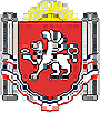 АДМИНИСТРАЦИЯ БЕРЕЗОВСКОГО СЕЛЬСКОГО ПОСЕЛЕНИЯРАЗДОЛЬНЕНСКОГО РАЙОНАРЕСПУБЛИКИ КРЫМПОСТАНОВЛЕНИЕ08.06.2022 г.											№ 114село Березовка Об утверждении Состава межведомственной комиссии по признанию помещения жилым помещением, жилого помещения непригодным для проживания, многоквартирного дома аварийным и подлежащим сносу или реконструкции, садового дома жилым домом и жилого дома садовым домом          В соответствии с Федеральным законом от 06.10.2003 № 131-ФЗ «Об общих принципах организации местного самоуправления в Российской Федерации», Жилищным кодексом Российской Федерации, постановлением Правительства Российской Федерации от 28.01.2006 № 47 «Об утверждении Положения о признании помещения жилым помещением, жилого помещения непригодным для проживания и многоквартирного дома аварийным и подлежащим сносу или реконструкции» с изменениями и дополнениями, Законом Республики Крым от 21.08.2014 № 54-ЗРК «Об основах местного самоуправления в Республике Крым», Уставом муниципального образования Березовское сельское поселение Раздольненского района Республики Крым, постановлением Администрации Березовского сельского поселения от 17.03.2021 № 56 «Об утверждении  Положения о межведомственной комиссии по признанию помещения жилым помещением, жилого помещения непригодным для проживания, многоквартирного дома аварийным и подлежащим сносу или реконструкции, садового дома жилым домом и жилого дома садовым домом» с изменениями и дополнениями, принимая во внимание письмо Министерства жилищно-коммунального хозяйства Республики Крым от 02.06.2022 № 10-10/10671ПОСТАНОВЛЯЮ:Утвердить Состав межведомственной комиссии по признанию помещения жилым помещением, жилого помещения непригодным для проживания, многоквартирного дома аварийным и подлежащим сносу или реконструкции, садового дома жилым домом и жилого дома садовым домом (приложение).Обнародовать настоящее постановление на информационных стендах населенных пунктов Березовского сельского поселения и на официальном сайте Администрации Березовского сельского поселения в сети Интернет (http:/berezovkassovet.ru/).Настоящее постановление вступает в силу с его момента принятия.Контроль за исполнением постановления оставляю за собой.Председатель Березовскогосельского совета - глава Администрации Березовского сельского поселения							А.Б.Назар               						Приложение                                                                     к постановлению Администрации                                                                      Березовского сельского поселения                                                                                                                        от 08.06.2022 № 114                                                           Состав межведомственной комиссиипо признанию помещения жилым помещением, жилого помещения непригодным для проживания, многоквартирного дома аварийным и подлежащим сносу или реконструкции, садового дома жилым домом и жилого дома садовым домомК работе в комиссии привлекаются:- собственник жилого помещения (уполномоченное им лицо) (с правом совещательного голоса);- в необходимых случаях- квалифицированные эксперты проектно- изыскательных организаций (с правом решающего голоса).1Назар Андрей БогдановичПредседатель Березовского сельского совета- глава Администрации Березовского сельского поселенияпредседателькомиссии2Кононенко Людмила ВладимировнаЗаместитель главы Администрациизаместитель председателя комиссии3Аблинанова Яна ГригорьевнаВедущий специалист по муниципальному имуществу, землеустройству и территориальному планированиюсекретарь комиссии                                                            Члены комиссии:                                                            Члены комиссии:                                                            Члены комиссии:                                                            Члены комиссии:4Селимшаева ЗиведеЗаведующий сектором по вопросам финансов и бухгалтерского учета5Кратько Александр БорисовичДиректор МКУ «УОДОМСБерезовского сельского поселения»6Желнин Павел ВасильевичГлавный специалист отдела архитектуры, градостроительства, земельных и имущественных отношений, капитального строительства Администрации Раздольненского района (с согласия)7Семененя Олеся АлексеевнаДиректор Государственного казенного учреждения Республики Крым «Управление по реализации программ»